Рок-музыкаHeavy-metal Death-metal  Панк-рокРок – н – роллПоп – музыкаКлассика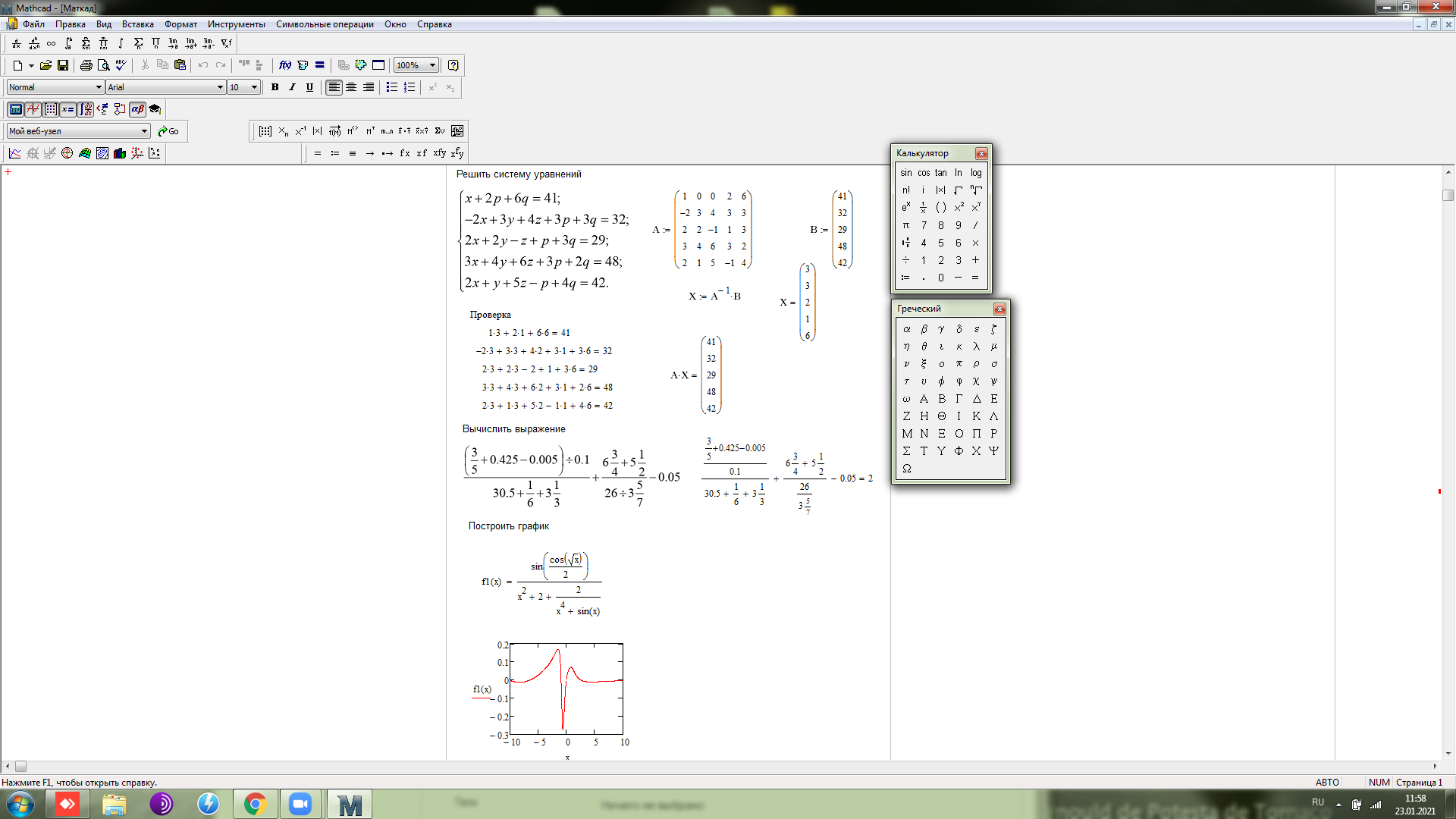 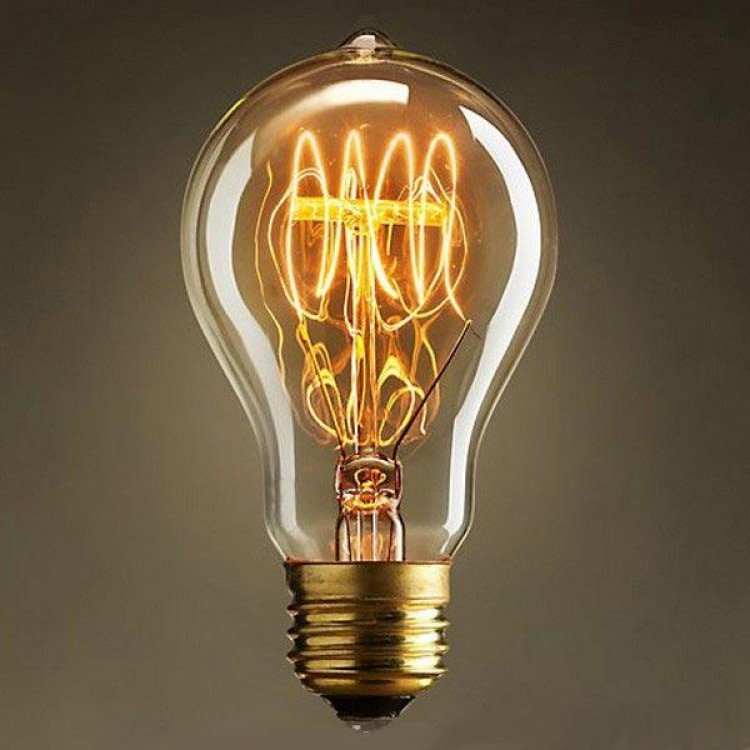 Электрическая лампочка – источник света в наших домах.